администрация ПОСТАНОВЛЯЕТ: 1. Внести изменение в постановление администрации МР «Печора» от 30 декабря 2021 года № 1770 «Об утверждении муниципального задания на оказание муниципальных услуг (выполнение работ) муниципальным автономным учреждением «Печорское время» на 2022 год и плановый период 2023-2024 годов»:  1.1. пункт 3 части 3 «Порядок контроля за выполнением муниципального задания» изложить в следующей редакции:«».2. Настоящее постановление вступает в силу со дня подписания и распространяется на правоотношения, возникшие с 01.02.2022 года.3. Настоящее постановление подлежит размещению на официальном сайте администрации МР «Печора».4. Контроль за исполнением постановления оставляю за собой.Глава муниципального района-руководитель администрации                                                                          В.А. СеровАДМИНИСТРАЦИЯ МУНИЦИПАЛЬНОГО РАЙОНА «ПЕЧОРА»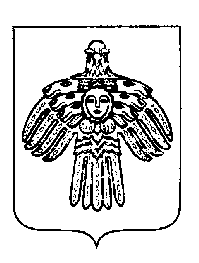 «ПЕЧОРА»  МУНИЦИПАЛЬНÖЙ  РАЙОНСААДМИНИСТРАЦИЯ ПОСТАНОВЛЕНИЕ ШУÖМПОСТАНОВЛЕНИЕ ШУÖМПОСТАНОВЛЕНИЕ ШУÖМ  4   февраля   2022 г.г. Печора,  Республика Коми                                        №  196О  внесении  изменений  в постановление администрации МР «Печора» от 30 декабря 2021 года № 1770 Форма контроляПериодичностьОМСУ, ГРБС осуществляющие контроль за выполнением муниципального задания123Отчет о выполнении муниципального заданияЕжеквартальноАдминистрация муниципального района «Печора» (отдел информационно-аналитической работы и контроля администрации МР «Печора»)